Media ReleaseVirus spreads to spending patternsTuesday 3 March 2020Spending through the Paymark network reveals mixed spending patterns resulting from the coronavirus during January and February. Spending with China-issued credit cards was down 39.3% in February from a year earlier but had been up 19.8% in January. Total foreign-issued credit card spending was up 4.1% in January and 12.7% in February, with the high February figure in part due to the leap year effect.Figure 1: Annual growth in Paymark foreign-issued credit cards spending in recent monthsSpending with China-issued cards had been generally down over 2019 but there was a sharp increase in January and an even sharper fall in February, both changes occurring across a wide range of merchant sectors. Spending at Chemists with China-issued cards jumped 94.1%in January from a year earlier and was still up 4.4% in February. Spending with other foreign-issued credit cards had been generally rising through 2019 and accelerated in January and February. This pattern was particularly noticeable amongst cards issued in the US. Figure 2: Foreign-issued credit cards spending through Paymark in recent monthsIn total $348 million was spent in February through Paymark with credit cards that could be identified as foreign-issued, up 12.7% on a year earlier.Across all foreign-issued cards, spending was down in February within Otago (-2.6%), Southland (-2.8%) and West Coast (-10.2%). Foreign-issued card spending was down in these regions amongst Accommodation merchants, as was the case also in Canterbury and South Canterbury. Foreign-card spending had already been down declining in West Coast during recent months.Figure 3: Foreign-issued credit cards spending by region through Paymark (February 2020 versus February 2019)Otherwise spending with all cards – credit and debit, local and foreign – through Paymark was $5,194 million in February, up 6.7% in underlying terms on February 2019, again a higher rate than of late due to the leap year effect, giving us an extra day of spending. The annual underlying growth rate of the previous three months had averaged 4.0%. Growth was slowest in Auckland/Northland (+4.1%).Figure 4: Paymark All Cards transaction data by region (February 2020 versus February 2019)There were some noticeable spikes in annual growth rates during some days in February. There was the usual holiday effects around Waitangi Day and the usual romance effects around Valentine’s Day. However there was also a spike in total card spending at Supermarkets and Chemists on Saturday 29 February, relative to Saturday 2 March 2019. This spending spike was strongest in Auckland/Northland, with Supermarkets up +40.2% and Chemists sharply up by +75.5%.ENDSWe are New Zealand’s leading electronic payments company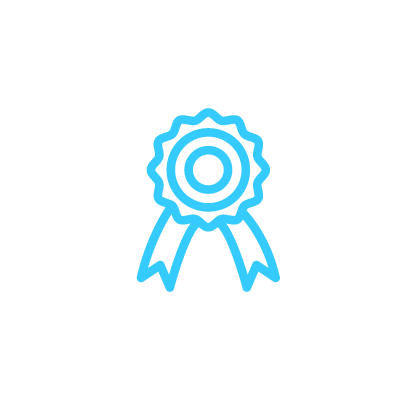 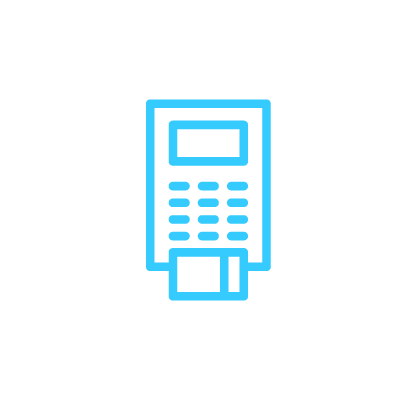 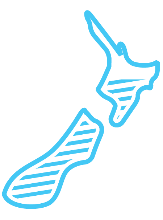 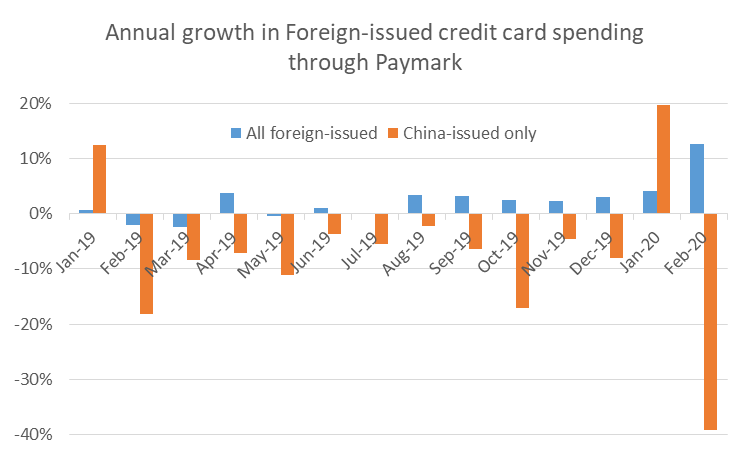 Monthly spending ($m)Monthly spending ($m)Annual change monthly spending ($m)Annual change monthly spending ($m)Annual change monthly spending (%pa)Annual change monthly spending (%pa)Previous 3 months (%pa)Country of card originJan-20Feb-20Jan-20Feb-20Jan-20Feb-20Oct-DecAUSTRALIA9877-22-2.3%3.0%-0.5%UNITED STATES OF AMERICA6497124423.9%83.3%16.2%UNITED KINGDOM3135-3-1-7.9%-1.9%-10.4%CHINA20173-1119.8%-39.3%-11.3%GERMANY1920-2-1-9.3%-4.3%-10.7%Other foreign-issued cards108103564.7%6.0%5.2%All foreign cards34034813394.1%12.7%2.6%PAYMARK Foreign-issued Cards Data (Feb 2020 versus same month 2019)PAYMARK Foreign-issued Cards Data (Feb 2020 versus same month 2019)PAYMARK Foreign-issued Cards Data (Feb 2020 versus same month 2019)PAYMARK Foreign-issued Cards Data (Feb 2020 versus same month 2019)Paymark regionSpending ($)Annual Change ($)Annual Change (%)Auckland/Northland124,546,88621,380,63020.7%Waikato14,965,1871,431,83110.6%BOP25,469,8251,914,4508.1%Gisborne1,237,284206,82720.1%Taranaki3,067,620662,71327.6%Hawke’s Bay6,537,4001,300,26024.8%Wanganui1,915,550301,26818.7%Palmerston North3,695,9661,753,75390.3%Wairarapa1,437,349268,70223.0%Wellington26,384,2656,760,68034.5%Nelson9,101,1161,074,97413.4%Marlborough9,549,281892,49110.3%West Coast7,658,351-869,261-10.2%Canterbury36,642,4903,908,83611.9%South Canterbury4,813,98678,3311.7%Otago55,081,624-1,492,704-2.6%Southland15,622,748-455,202-2.8%New Zealand347,976,05839,145,91312.7%PAYMARK All Cards Data (Feb 2020 versus same month 2019)PAYMARK All Cards Data (Feb 2020 versus same month 2019)PAYMARK All Cards Data (Feb 2020 versus same month 2019)PAYMARK All Cards Data (Feb 2020 versus same month 2019)PAYMARK All Cards Data (Feb 2020 versus same month 2019)VolumeUnderlying*ValueUnderlying*Paymark Regiontransactions millions Annual % changetransactions $millionsAnnual % changeAuckland/Northland42.174.0%$2,037.8 4.1%Waikato8.407.7%$372.7 7.5%BOP7.679.2%$355.6 9.0%Gisborne1.0913.0%$45.0 11.0%Taranaki2.368.6%$101.5 9.7%Hawke's Bay3.5112.1%$155.1 11.9%Wanganui1.307.8%$52.1 9.7%Palmerston North3.608.1%$185.6 14.4%Wairarapa1.1610.6%$49.8 11.6%Wellington11.676.7%$495.7 10.3%Nelson2.095.3%$100.8 5.0%Marlborough1.4410.8%$70.9 10.4%West Coast0.809.1%$39.6 5.3%Canterbury12.015.6%$558.0 5.9%South Canterbury1.586.8%$77.0 7.7%Otago6.7710.5%$320.7 6.9%Southland2.545.7%$125.8 4.9%New Zealand110.946.3%$5,194.3 6.7%* Underlying spending excludes large clients moving to or from Paymark* Underlying spending excludes large clients moving to or from Paymark* Underlying spending excludes large clients moving to or from Paymark* Underlying spending excludes large clients moving to or from Paymark